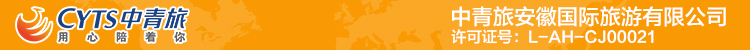 【穿越南宋既视感】杭州宋城·西湖·南浔古镇二日游行程单行程安排费用说明其他说明产品编号hz20230001出发地安徽省-芜湖市目的地浙江省行程天数2去程交通汽车返程交通汽车参考航班无无无无无产品亮点无无无无无D1D1行程详情【穿越南宋既视感】杭州宋城·西湖·南浔古镇二日游早餐后出发赴湖州，(游览时间约120分钟)游江南六大古镇之一一【南浔古镇】(游览参考时间约 120分钟，不含景区内小门票)古老的石拱桥、夹河的小街水巷、依水而筑的百间楼民居。依旧是旧日的模样，中西合壁的巨宅宏厦、庭院里古松翠柏显示她经历的岁月。南浔名胜古迹众多，自然风光绝美，既充满了浓郁的历史文化气息，又洋溢着江南水乡诗画般的神韵。古镇景点主要有嘉业藏书楼、张静江故居、张石铭旧居、百间楼和宋代古石桥等，尤以江南园林的代表作-小莲庄最为精彩。后可自费体验【宋城千古情】（宋城自愿自理220/人）景区并欣赏大型演出——《宋城千古情》（观看表演及自由活动约120分钟），这是杭州宋城景区的灵魂，用先进声、光、电的科技手段和舞台机械，以出其不意的呈现方式演绎了良渚古人的艰辛，宋皇宫的辉煌，岳家军的惨烈，梁祝和白蛇许仙的千古绝唱，把丝绸、茶叶和烟雨江南表现得淋漓尽致，极具视觉体验和心灵震撼。结束后入住酒店。用餐早餐：X     午餐：X     晚餐：X   住宿无D2D2行程详情第  二  天餐后游览【西湖风景区】（游览时间不少于1.5小时）"上有天堂，下有苏杭"，杭州因美丽的西湖而闻名于世。西湖风景区的美景不仅春天独有，夏日里接天莲碧的荷花，秋夜中浸透月光的三潭，冬雪后疏影横斜的红梅，更有那烟柳笼纱中的莺啼，细雨迷蒙中的楼台------无论你在何时来，都会领略到不同寻常的风采；适时结束愉快的行程，返回温馨的家。用餐早餐：X     午餐：X     晚餐：X   住宿无费用包含服务：全程工作人员服务；服务：全程工作人员服务；服务：全程工作人员服务；费用不包含自费：宋城门票+表演自理220/人自费：宋城门票+表演自理220/人自费：宋城门票+表演自理220/人退改规则.此团为散拼团，如未成团，我社会在出团前36小时外通知您，安排改期或换线（若因不可抗拒的因素取消团队计划除外），否则除退还已交全部团款！我社在出团前36小时内通知您，赔偿客人相应损失：一日游50元/人；二日游100元/人；三日游150元/人。若您因特殊原因临时取消旅行36小时内（离出发前）我们将收取交通损失费用；凡遇人力不可抗拒因素（自然灾害、政治因素等）旅行社可根据实情况对旅游行程更改或取消。请您理解！保险信息《中国公民国内旅游文明行为公约》